11 кл. 10.11. 2020.  ХІМІЯ.   Контрольна робота з теми: «Періодичний закон та Періодична система хімічних елементів. Хімічний зв’язок і будова речовини» Варіант 1Вкажіть елементи, які виявляють максимальну схильність до утворення сполуки з йонним зв’язком:  а) S, O;           б)K, N;     в) P, Cl;     г) H, Ne;     д) Zn, O.Вкажіть тип хімічного зв’язку в речовині, формула якої :                    а) полярний ковалентний; б) неполярний ковалентний; в) йонний;             г) водневий;                    д) металічний.Вкажіть правильне твердження. Спільним у будові йонівє:а) кількість протонів; б) загальна кількість електронів і протонів; в) кількість електронів на зовнішньому електронному шарі; г)кількість нейтронів;   д)кількість протонів і нейтронів.Вкажіть молекулу між атомами якої існує неполярний ковалентний зв’язок:а);    б);   в);   г)д) HBr.Найменш стійким хімічних зв’язком є:а) неполярний ковалентний;        б) полярний ковалентний;в) водневий;    г) металічний;          д) йонний.Вкажіть пару речовин, усі зв’язки в яких полярні ковалентні:а).Укажіть аморфну речовину:а) Натрій гідроксид;    б) Мідь;      в) Поліетилен;      г) ХлорУкажіть назву хімічного елемента з електронною конфігурацією зовнішнього енергетичного рівня :а)  Оксиген;        б) Силіцій;      в) Карбон;     г) ХлорВстановіть відповідність між формулою речовини та типом хімічного зв’язку у ній:А- металічний                                    1.Б - водневий                                      2.В – йонний                                        3.Г – полярний ковалентний            4.MgД– неполярний ковалентнийВстановіть відповідність між назвою хімічного елемента і його місцем у таблиці періодичної системи:А-  побічна підгрупаVIIIгрупи                             1. Натрій;Б –головна підгрупа ІІ групи                                2. Кальцій;В–головна І групи                                                  3. Алюміній;Г–головна підгрупа ІІІ групи                               4. Ферум;Д – побічна підгрупа ІІІ групиДайте характеристику хімічного елемента з порядковим номером 14 а саме: вкажіть положення елемента у Періодичній системі кількість протонів, електронів та нейтронів;складіть електронну та графічну формулу цього елемента, вкажіть кількість неспарених електронів;напишіть електронну конфігурацію атома цього елемента у збудженому стані;вкажіть усі можливі валентні стани та ступені окиснення, що характерні для цього елемента;напишіть формулу простої речовини та формулу вищого оксиду цього елемента; вкажіть тип хімічних зв’язків та тип кристалічної гратки у цих речовинах.12. Атом хімічного елемента має на 6 електронів більше, ніж йон Магнію. Запишіть назву цього елемента  та усі можливі валентні стани, ступені окиснення.11 кл. 10.11. 2020.  ХІМІЯ.  Узагальнення  знань з теми 2. Хімічнийзв’язок і будова речовинНачало формы1. Між атомами хімічних елементів зізначною різницею електронегативностей виникає зв’язок: А) йонний;                         Б) ковалентний неполярний;В) водневий;                      Г) ковалентний   полярний; 2. Позначте число спільних електронних пар у молекулі кисню:  А) 2;    Б) 1;    В) 4; Г) 3. 3. У калій гідроксиді хімічний зв’язок: А) ковалентний  полярний і ковалентний неполярний; Б) йонний і ковалентний полярний; В) ковалентний полярний і йонний;  Г) йонний і ковалентний неполярний. 4. Між атомами хімічнихелементів з протонними числами 6 і 17 хімічнийзв’язок: А) йонний;  Б) ковалентний неполярний;  В) металічний;  Г) ковалентний полярний 5. На схемі  крапками позначено зв’язок: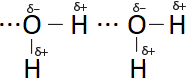 А) йонний;    Б) ковалентний неполярний;    В)водневий;    Г) ковалентний полярний 6. Яка спільна ознака речовин H2O і HCl? А) містять у своємускладі атоми металічних елементів;  Б) мають однаков імолярні  маси; В) складаються з атомів металічних і неметалічних елементів; Г) у вузлах кристалічних ґраток розташовані молекули 7.Укажітьознакиречовин з йонним типом хімічногозв’язку: А) рідини з високими температурами кипіння; Б) рідини з низькими температурами кипіння; В) кристалічні речовини з низькими температурами плавлення; Г) кристалічні речовини з високими температурами плавлення. 8. Які кристалічні ґратки алмазу й барій хлориду? А) йонна й молекулярна; Б) атомна й металічна; В) атомна і йонна; Г) молекулярна й атомна 9. Установіть відповідність між речовиною та типом хімічного зв’язку в ній: 1. мідь                               А) йонний 2. гідроген хлорид           Б) металічний 3. бром                              В) ковалентний неполярний 4.натрій йодид  Г) ковалентний   полярний 10. Установіть відповідність міжречовиною та типом її кристалічної ґратки: 1. азот                                       А) атомна 2. кальцій                                  Б) молекулярна 3. калій бромід                          В) металічна .силіцій                                     Г) йонна 11.  Розташуйте речовини в порядку збільшення полярності зв’язку: А) O2;   Б) SO2 ;  В) B2O3 ;  Г) H2O Проаналізуйте твердження щодо донорно-акцепторного механізму утворення хімічного зв’язку та позначте правильну відповідь:
I Реалізується під час утворення йону амонію
II Утворюється за рахунок пари електронів одного атома  (акцептора) та вільної  електронної орбіталі  іншого атома (донора)А) Правильними є тільки I та II твердження;  Б) Правильним є тільки I твердження; В) Твердження I та II неправильні;                  Г) Правильним є тільки II твердженняКонец формыОпрацювати  за підручником §11.Виконати завдання: сторінки 60 № 151, № 152.Тема. Солі, їх поширення в природі. Середні та кислі солі.Опрацювати ст. 202-303 (записати рівняння реакцій за таблицями) Повторити: Властивості і застосування карбонатів, нітратів і ортофосфатів лужних і лужноземельних металічних елементів, солей амоніюВиконати завдання
І варіант
Завдання з однією правильною відповіддю
1. Укажіть, де метали розташовані в ПС:
а) у верхній правій частині;
б) у головних підгрупах;
в) у побічних підгрупах;
г) у лівій нижній частині, І—ІІІ групах і побічних підгрупах.
2. Укажіть амфотерний метал:
а) Mg;б) Na;в) Al;г) Fe.
3. Укажіть метал з найбільшою температурою плавлення:
а) алюміній;б) золото;в) залізо;г) цезій.
4. Укажіть метал, який використовується в літакобудуванні:
а) олово;б) свинець;в) мідь;г) алюміній.
5. Укажіть лужний метал:
а) Ca;б) K;в) Cr;г) Mn.
6. Укажіть сполуку, яка утворюється внаслідок взаємодії алюмінію з водою:
а) Al2O3;б) Al(OH)3;в) К3[Al(OH)6];             г) H2O2.
7. Укажіть, які властивості проявляють оксид і гідроксид алюмінію:
а) кислотні;б) амфотерні;в) основні;г) окисні.
8. Укажіть речовину, яка може реагувати із залізом:а) К;б) MgO;в) Cl2;г) SO2.Завдання з декількома правильними відповідями
9. Укажіть метали, які мають ступінь окиснення +3:
а) Алюміній;б) Ферум;в) Натрій;г) Рубідій.
10. Укажіть речовини, з якими може реагувати алюміній оксид:
а) Ba(OH)2;б) MgO;в) HCl;г) CO2.
11. Укажіть сполуки, які спричиняють тимчасову твердість води:
а) Na2SO4;б) MgSO4;      в) Mg (HCO3)2;       г) Ca(HCO3)2.
12. Укажіть фактори, які спричиняють корозію металів:
а) вологе повітря;б) вугілля;в) сульфур(ІV) оксид;г) фосфор.
13. Укажіть речовини, з якими може реагуватиферум(ІІ) гідроксид:
а) H2SO4;б) MgO;в) N2;г) HCl.
14. Укажіть особливості будови атомів металів:
а) у металів на зовнішній оболонці невелика кількість електронів (від одного до трьох);
б) у металів на зовнішній оболонці чотири й більше електронів;
в) менші радіуси атомів порівняно з неметалами;
г) більші радіуси атомів порівняно з неметалами.Завдання на встановлення відповідності й послідовності
15. Укажіть послідовність посилення металічних властивостей:
а) Аl;б) Si;в) Mg;                       г) Na.
1                     234
16. Укажіть відповідність металу його електронній формулі.17. Укажіть відповідність реагентів і продуктів реакції.18. На 20,4 г алюміній оксиду подіяли сульфатною кислотою. Яка маса солі утворилась?
19. Запишіть рівняння реакцій за схемою:20. Який об’єм водню (н. у.) утвориться внаслідок взаємодії заліза з 300 г 9,8%-го розчину сульфатної кислоти?https://youtu.be/Z91k7-8xYWAпракт . Генет. Зв. 11 класhttps://youtu.be/Z1wHYiVphdM Якісна реакція на карбонат йонhttps://youtu.be/XZghFKmGTS0 Якісна реакція на ортофосфатйонhttps://youtu.be/g4fzkfFTHNI Білки 10 класhttps://youtu.be/6aUThVn7UGE 11 клас біологічна роль металівhttps://youtu.be/F0WzEUTgGVgГенетзв. Неорг. 8,11 кл.https://youtu.be/j5h7LgsnPzcГенет. Звяз. 8 класhttps://youtu.be/HHdWONB-fzU 7 клас взаємодія оксид. З водою дія на індикhttps://youtu.be/OJ3i_LR2wXc  7 клас взаємодія оксид. З водою дія на індикhttps://youtu.be/EBMlz4EfGG0 11 Алюмінійhttps://youtu.be/l-nC9H6JG0c 10 Анілінhttps://youtu.be/GOzEaZxWdzQ 10 Амінокислотиhttps://youtu.be/tIqfNnfrQlo 11 кл Якісні реакції на речовиниhttps://youtu.be/uLdxX0BCFAE 10 Вуглеводи класифікація, глюкоза, сахарозаhttps://youtu.be/yLylgwb6iI8 10 кл. вуглеводиhttps://youtu.be/vBbqBt1qMx8 8 клас Способи добування оксидів, кислот…https://youtu.be/BVdNTpbQDAY 11 кл. Ферум ,залізоhttps://youtu.be/X5NBFWkX08g 8 кл Основиhttps://youtu.be/RnnIVijbvuE 10 клас Розв. Задач надлишокhttps://youtu.be/O_zLNmVC-hg 8 клас Розрах. За хім.. рівняннямиhttps://youtu.be/PrJmUrS2Yh8 8 клас Розрах. За хім.. рівняннямиhttps://youtu.be/mrD98HjnpVA 7 кл. Складання хімічн реакційhttps://youtu.be/4J_DuNvXMT0 7 Складання хімічн реакційhttps://youtu.be/Kha4L_FLs_Q 8 Розрах. За хім.. рівняннямиhttps://youtu.be/Pp65ZMSlpIM 8 Розв. Експерим. задачhttps://youtu.be/qQUlt6Lr9-E 9 Прак. Реакц. Йонного обміну експерим.https://youtu.be/lp6K5nKo6bc 9 кл. Реакцйонного обмінуhttps://youtu.be/e6MWmsEZJWw 7 Обчислмасов часткиhttps://youtu.be/QdC0yDez6XQ 8 кл. задачі за рівн.https://youtu.be/ixbwBExLzjs 8 кл. Задачіhttps://youtu.be/GP6gDvrsqyw 8 кл Розрахункhttps://youtu.be/aV6JWhAO8Eo Заповнення класних журналівhttps://youtu.be/HHdWONB-fzU 7 кл. взаємодія води з оксидами  найкращийhttps://youtu.be/txhYVmap7GU 7 індикаториhttps://youtu.be/u1S5bc9ANt0 7 випробування індикаторами лугів  кислотhttps://youtu.be/HHdWONB-fzU 7 кл два типи гідратів Кислоти ,Основи. Амфотерні (і для 8 класу)22.04.2020 .ХІМІЯ.  11 класТема. Біологічне значення металічних і неметалічних елементі. Неорганічні речовини у фармації (або домашній аптечці) і харчовій промисловості.Тема. Генетичні зв’язки між основними класами неорганічних сполук.Опрацювати  за підручником сторінки 198-200. Виконати завдання: сторінка 205 №541 (а,б, д, є, і, к, л, н, о) або1. Складіть рівняння реакцій, за якими можна здійснити такі перетворення:залізо→ферум(ІІІ)хлорид→ферум(ІІІ)нітрат→ферум(ІІІ)гідроксид→ферум(ІІІ) оксид→залізо.2.У сульфатнійкислотірозчинили 46,8 г алюмінійгідроксиду. Обчислітьмасусолі, яка утвориласяпід час реакції.ХІМІЯ. 15.04.2020. 11 класТема. Лабораторні досліди ( ст. 195, 196 )3-6. Виявлення у розчині катіонів Феруму(2+), Феруму(3+), Барію, алюмінію. 7-8. Виявлення у розчинах силікат- і ортофосфат-іон, амоніюТема: Практична робота.Дослідження якісного складу солей (ст. 197-198)